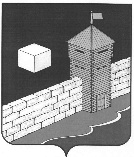 КОНТРОЛЬНО-РЕВИЗИОННАЯ  КОМИССИЯ ЕТКУЛЬСКОГО МУНИЦИПАЛЬНОГО РАЙОНАЛенина ул., д. 34, каб. 37, с. Еткуль, 456560. тел./факс (35145) 2-26-93с.Еткульисх№_93от 27.11.2017г.ЗАКЛЮЧЕНИЕ №2-з                                                                                                               «24» ноября 2017г.на проект Решения Совета депутатов Бектышского сельского поселения «О бюджете  Бектышского сельского поселения на 2018 год и на плановый период 2019-2020 годов».Настоящее заключение на проект Решения Совета депутатов Бектышского сельского поселения «О бюджете Бектышского  сельского поселения на 2018 год и на плановый пероид 2019-2020 годов» (далее также – проект Решения, проект решения о бюджете, проект бюджета) подготовлено в соответствии с Бюджетным кодексом Российской Федерации (далее – БК РФ), Федеральным законом от 07.02.2011г. № 6-ФЗ «Об общих принципах организации и деятельности контрольно-счетных органов субъектов Российской Федерациии муниципальных образований», Соглашением «О передаче контрольно-ревизионной комиссии Еткульского муниципального района полномочий контрольно-счетного органа Бектышского сельского поселения по осуществлению внешнего муниципального финансового контроля» от 25 декабря 2015г. и  иными нормативными правовыми актами, регулирующими бюджетные правоотношения, а также стандартом внешнего муниципального финансового контроля «Экспертиза проекта бюджета на очередной финансовый год и плановый период», утвержденным решением Президиума Союза МКСО от 25.09.2012 г. № 4 (30).На основании распоряжения председателя контрольно-ревизионной комиссии Еткульского муниципального района  В.Г. Садовского № 01-06/21-ОД от «15» ноября 2017г. старшим ревизором-бухгалтером  контрольно-ревизионной комиссии Еткульского муниципального района Н.Ю. Трапезниковой   проведена экспертиза проекта Решения Совета депутатов  Бектышского сельского поселения «О бюджете  Бектышского  сельского поселения на 2018 год и на плановый период 2019-2020 годов».                                  1.Общие положения.Рассматриваемый проект Решения внесен в Совет депутатов Бектышского  сельского поселения и направлен в Контрольно-ревизионную комиссию Еткульского муниципального района с соблюдением сроков, установленных ст. 185 БК РФ, ст.21.1 Положения о бюджетном процессе в Бектышском сельском поселении ( далее – Положение о бюджетном процессе) – 20 ноября 2017 года за № 97.В соответствии со ст. 184.2 БК РФ, ст.21.2 Положения о бюджетном процессе, одновременно с проектом Решения в Контрольно-ревизионную комиссию представлены все имеющиеся документы и материалы, внесенные в Совет депутатов Бектышского  сельского поселения одновременно с проектом Решения, в том числе:1) основные направления бюджетной и налоговой политики;2) предварительные итоги социально-экономического развития поселения за истекший период текущего финансового года и ожидаемые итоги социально-экономического развития поселения за текущий финансовый год;3) прогноз социально-экономического развития поселения;4) прогноз основных характеристик (общий объем доходов, общий объем расходов, дефицит (профицит) бюджета) бюджета поселения на очередной финансовый год5) пояснительная записка к проекту бюджета поселения, включающая в себя пояснения к расчетам по статьям классификации доходов, по разделам и подразделам классификации расходов бюджета поселения, а также источникам финансирования дефицита бюджета поселения на очередной финансовый год;6)  предельный объём расходов на обслуживание муниципального долга на 2018-2020 года; верхний предел муниципального внутреннего долга на плановый период  2019-2010 годов; 7) реестр расходных обязательств поселения;8) перечень муниципальных программ поселения, предусмотренных к финансированию за счет средств местного бюджета в 2018-2020 годах, паспорта муниципальных программ9) оценка ожидаемого исполнения бюджета поселения за текущий финансовый год;2.Оценка соответствия внесенного проекта Решения о местном бюджете сведениям и документам, являющимся основанием составления проекта  бюджета поселения.В соответствии со ст. 172 БК РФ  составление  проекта бюджета основывалось  на :-Прогнозе социально-экономического развития   Бектышского сельского поселения на 2018-2020 годы;-основных направлений бюджетной политики  Бектышского сельского поселения на 2018-2020 годы;-муниципальных программ.           Проект бюджета Бектышского сельского поселения  составлен  в  целях финансового обеспечения расходных обязательств , с использованием  Реестра расходных обязательств сельского поселения.В результате оценки соответствия внесенного проекта Решения о бюджете поселения сведениям и документам, являющимся основанием составления проекта местного бюджета установлено:       1.Проект бюджета  Бектышского  сельского поселения  в трёхлетнем периоде спланирован на основе базового варианта прогноза социально-экономического развития поселения  и  сформирован с соблюдением , установленного ст. 33 БК РФ, принципа сбалансированности  бюджета  по доходам и расходам. Объёмы расходов , предусмотренные бюджетом , соответствуют суммарному объёму доходов бюджета и поступлений источников финансирования дефицита. 2.Экспертизой проекта Решения подтверждены основные направления налоговой и бюджетной политики сельского поселения: -обеспечение долгосрочной сбалансированности бюджета;-сохранение сдерживающих механизмов при исполнении бюджета;- проведение бюджетной политики , исключающей необоснованное  принятие новых расходных обязательств и невыполнение старых ;- сохранение механизмов приоритетности финансирования расходов с учетом реальных возможностей бюджета (оплата труда и начисления на оплату труда, ликвидация последствий чрезвычайных ситуаций, предоставление мер социальной поддержки отдельным категориям граждан,  оплата коммунальных услуг и услуг связи, арендной платы за использование помещениями, арендуемыми казёнными учреждениями,  уплата  муниципальными  казёнными  учреждениями налогов и сборов), - продолжение работы по обеспечению энергетической эффективности и энергосбережения.3.При планировании бюджета поселения  применялся  программно-целевой метод  планирования расходов. Бюджет поселения сформирован в структуре   программ : на 2018 год  на 95,5% %  от объёма бюджетных назначений , на плановый период 2019-2020 г.г.  на 95% . 94,7% %  соответственно по годам от объёма бюджетных назначений.3.Оценка соответствия текстовой части и структуры проекта Решения о  бюджете требованиям бюджетного законодательства.Текстовая часть и структура представленного проекта Решения в целом соответствует требованиям бюджетного законодательства. В проекте Решения  о бюджете  содержатся характеристики, нормативы и показатели, установленные ст. 184.1 БК РФ, ст. 21.2 Положения о бюджетном процессе.В проекте Решения о бюджете содержатся основные характеристики бюджета, к которым относятся общий объем доходов бюджета, общий объем расходов. Дефицит (профицит) бюджета не установлен.4.Оценка правильности применения бюджетной классификации Российской Федерации при составлении проекта Решения о местном бюджете.Бюджетная классификация Российской Федерации является группировкой доходов, расходов и источников финансирования дефицитов бюджетов бюджетной системы РФ, используемой для составления и исполнения бюджетов, составления бюджетной отчетности, обеспечивающей сопоставимость показателей бюджетов бюджетной системы Российской Федерации.Оценка правильности применения бюджетной классификации Российской Федерации при составлении проекта Решения произведена путем оценки соблюдения требований и принципов, установленных положениями главы 4 БК РФ, с использованием действующей на момент внесения проекта бюджета в Совет депутатов, бюджетной классификации РФ, утвержденной Приказом Минфина России от 01.07.2013 № 65н "Об утверждении Указаний о порядке применения бюджетной классификации Российской Федерации".В результате оценки правильности применения бюджетной классификации установлено:1.Бюджетная классификация доходов бюджета и бюджетная классификация источников внутреннего финансирования дефицита бюджета, указанные в приложениях к проекту Решения, соответствуют требованиям нормативных документов.2.При определении видов расходов в составе ведомственной структуры расходов использованы универсальные виды расходов, задействованные в федеральном бюджете и установленные Приказом Минфина РФ «Об утверждении Указаний о порядке применения бюджетной классификации Российской Федерации».3. Перечень и коды целевых статей расходов местных бюджетов в 2018 - 2020 годах, финансовое обеспечение которых осуществляется за счет межбюджетных субсидий, субвенций и иных межбюджетных трансфертов, имеющих целевое назначение, утверждены всоставе ведомственной структуры расходов бюджета поселения.5.Основные характеристики проекта Решения о бюджете поселения на 2018 год и на плановый период 2019-2020 годов.  В соответствии со ст. 184.1.  БК РФ,  проект  решения о бюджете , содержит основные  характеристики бюджета поселения  отдельно на очередной  финансовый год и по каждому году планового периода, определяет источники  доходов бюджета. При составлении расчётов , проектируемого поступления доходов, учитывались : ожидаемое поступление за 2017 год, размеры налоговых ставок и нормативы отчислений , с учётом изменений ,  установленные бюджетным и налоговым  законодательством.                                                                                                                                                Таблица № 1( на 01.01.2017г.остаток  денежных средств  на р/сч  администрации поселения – 101672рубля 06коп. ).В ходе анализа основных характеристик бюджета поселения прослеживается тенденция снижения абсолютной величины доходов и расходов бюджета, что связано с перераспределением полномочий между Бектышским сельским поселением и Еткульским муниципальным районом и финансовых средств на выполнение этих полномочий в связи с принятием Федерального закона от 27 мая . №136-ФЗ.6.Оценка достоверности и полноты отражения доходов в доходной части бюджета, в том числе оценка достоверности, законности и полноты отражения доходов, поступающих в виде межбюджетных трансфертов.Доходы бюджета   Бектышского сельского поселения на 2018 год и на плановый период 2019-2020 годов, отраженные в проекте Решения сформированы в соответствии со ст. 174.1 БК РФ в условиях действующего на день внесения проекта Решения о бюджете законодательства о налогах и сборах и бюджетного законодательства Российской Федерации, а также законодательства Российской Федерации, законов субъектов Российской Федерации и муниципальных правовых актов представительного органа муниципального образования, устанавливающих налоговые и неналоговые доходы бюджетов бюджетной системы Российской Федерации.Состав источников поступлений в местный бюджет на 2018 год и на плановый период 2019-2020 годов  определен в соответствии с перечнем и нормативами отчислений, установленными бюджетным законодательством Российской Федерации, законодательством Челябинской области и нормативными актами Еткульского муниципального района. В соответствии с принципом полноты и достоверности бюджета, в доходах бюджета в полном объеме отражены суммы межбюджетных трансфертов, запланированных к распределению бюджету поселения из областного и районного бюджета.  Налоговые и неналоговые доходы бюджета, рассчитанные исходя из действующего налогового и бюджетного законодательства, ожидаемого исполнения по доходам за текущий финансовый год, с учетом данных прогноза социально-экономического развития сельского поселения.Доходы бюджета, приведенные в проекте Решения, рассчитаны корректно и в соответствии с показателями документов, явившихся основанием их расчета.Структура   доходной  части бюджета   поселения на 2018 годи на плановый период 2019-2020 годов	                                                                                                                                                                                таблица № 2Поступление  доходов в 2017 году  ожидается в сумме 3215,57 тыс. рублей.Согласно представленному проекту, доходная часть бюджета поселения на 2018год  сформирована в сумме 2464,9 тыс. рублей, что ниже ожидаемых в 2017 году поступлений  на 750,67 тыс. рублей или на 23,3%.Доходная часть бюджета  на 2019 год прогнозируется в сумме 2200,96тыс. рублей ,  в сравнении с 2018 годом , поступления планируются меньше на 263,9 тыс. рублей (10,7%).Доходная часть бюджета  на 2020 год прогнозируется в сумме 2132,83 тыс. рублей, в сравнении с 2019 годом, поступлений планируются меньше  на  68,1 тыс. рублей (3,1%).В объёме доходов бюджета поселения на 2018-2020  года  удельный вес   собственных доходов планируется  в размере  13,1%, 14,6%, 15,1% соответственно по годам.Общий объём  налоговых и неналоговых  поступлений на 2018 год   планируется   в сумме 322,0тыс. рублей,  что на 25,0 тыс. рублей больше ожидаемых  поступлений в 2017 году ( на 2018 год  планируются доходы от  использования (аренды) имущества казны  в сумме 22,0 тыс. рублей , в 2017 году  поступлений не было ) .Общий объём  налоговых и неналоговых  поступлений на плановый период 2019-2020 годов   планируется на уровне 2018 года , т.е. в сумме  322,0тыс. рублей.Финансовые взаимоотношения бюджета сельского поселения с районным  бюджетом на 2018-2020 года сформированы в соответствии с Бюджетным кодексом Российской Федерации, Федеральным Законом от 06.10.2003 № 131-ФЗ «Об общих принципах организации местного самоуправления в Российской Федерации», Законом Челябинской области «О межбюджетных отношениях», а также Положением «О межбюджетных отношениях в Еткульском муниципальном районе», утвержденным  Решением Собрания депутатов Еткульского муниципального района от 29.10. 2008г. № 468.Общий объем безвозмездных поступлений от других бюджетов бюджетной системы на 2018 год планируются в сумме 2142,9 тыс. рублей, что   на 775,67тыс.  рублей (26,6%)   меньше ожидаемых безвозмездных поступлений в 2017 году.Безвозмездные поступления  на 2019 год  прогнозируются в сумме  1878,96 тыс. рублей , что на 263,94 тыс. рублей (12,3%) меньше планируемых  безвозмездных поступлений  в 2018 году.Безвозмездные поступления  на 2020 год  прогнозируются в сумме  1810,83 тыс. рублей , что на 68,13 тыс. рублей (3,6%) меньше планируемых  безвозмездных поступлений  в 2019 году.7.Оценка реестра расходных обязательств  и запланированных ассигнований в расходной части местного бюджета.Планирование  расходной части бюджета поселения произведено в соответствии с перечнем вопросов местного значения , определённых  Федеральным Законом  № 131-ФЗ «Об общих принципах организации местного самоуправления в РФ».Расходы бюджета поселения на 2017-2019 года сформированы с учетом изменений в порядке применения видов расходов ,классификации расходов бюджетов, детализирующих направление финансирования расходов по целевым статьям. При формировании структуры расходов применены новые категории видов расходов в соответствии с порядком, установленным приказом Минфина РФ от 01.07.2013 № 65н.Структура расходной части бюджета  Бектышского сельского поселения  сформирована по трём основным направлениям  расходов ,т.е. с позиции социальной направленности  на обеспечение гарантий:-по предоставлению  услуг,  на решение  общегосударственных вопросов, вопросов национальной  обороны ( разделы 01,02.);- по предоставлению услуг в сфере  жилищно-коммунального хозяйства и национальной экономики ( разделы  04,05);- по предоставлению услуг в области культуры и социальной политике ( разделы 08, 10).         Согласно представленному проекту , расходная часть бюджета поселения  выглядит следующим образом: Структура расходной  части бюджета   поселения на 2018 годи на плановый период 2019-2020 годов		таблица № 3Исполнение расходов за 2017 год  ожидается в сумме 3317,24 тыс. рублей.Согласно представленному проекту, расходная часть бюджета поселения  на 2018 год  сформирована в сумме 2464,9тыс. рублей, что ниже ожидаемого в 2017 году объёма расходов  на 852,34 тыс. рублей или на 25,7%.На 2019год  расходы к исполнению  прогнозируются в сумме   2200,96 тыс. рублей, что  на 263,94 тыс. рублей (10,7%)  меньше  планируемого объёма  расходов  на 2018год.        На 2020 год  расходы к исполнению  прогнозируются в сумме 2132,83 тыс. рублей, что на  68,13 тыс. рублей (3%)  меньше планируемого объёма расходов  на 2019 год.В проекте бюджета на 2018-2020 года  ассигнования на финансирование расходов распределились равномерно: -основной удельный вес в структуре расходов занимают расходы на общегосударственные вопросы –56,4%, 58,8%,  57,1% соответственно по годам.- вторыми по значимости  занимают  расходы  национальной экономики  ( дор. фонд) – 22,6%, 25,8%,  26,9% соответственно по годам; - расходы на культуру – 8,9%, 9,7%, 10% соответственно по годам;- расходы социальную  политику -2,8% , 3,1%, 3,2%;- расходы на национальную оборону – 1,7%.1,9%.2,0%.Расходные обязательства сельского поселения спланированы на основе Реестра расходных обязательств, сформированного с учетом действующих при составлении проекта бюджета поселения законов и иных нормативных правовых актов, обусловливающих публичные нормативные обязательства и (или) правовые основания для иных расходных обязательств.8.Оценка соответствия показателей объема бюджетных ассигнований на реализацию муниципальных программ, предусмотренных к финансированию за счет средств местного бюджета, объемам бюджетных ассигнований, утвержденным муниципальными правовыми актами.В проекте Решения о бюджете на 2018 год и плановый период 2019-2020 годов  предусмотрено финансирование  пяти муниципальных программ:                                                                                                                                                      Таблица № 4В проекте Решения о бюджете на 2018-2020 годы  программно-целевым методом охвачено 95,5% , 95%, 94,7% % бюджетных ассигнований ,соответственно по годам.9.Оценка муниципального долга, предоставления и реструктуризации бюджетных кредитов.Приведенные в проекте Решения верхние пределы муниципального внутреннего долга  бюджета  Бектышского сельского поселения  соответствуют  ограничениям , установленным  п. 3 ст. 107 БК РФ ( не превышает 5% от объёма собственных доходов):-на 1 января 2019 года в сумме 16,1тыс. рублей,  в т.ч. объём  обязательств по муниципальным гарантиям в сумме 0,00 тыс. рублей -на 01 января 2020 года в сумме 16,1 тыс. рублей,  в т.ч. объём  обязательств по муниципальным гарантиям в сумме 0,00 тыс. рублей .Предельный объём расходов  на обслуживание муниципального долга соответствует  ограничениям  установленным   ст. 107 БК РФ ( не превышает 5%  муниципального внутреннего долга):-на 2018 год в сумме 0,8 тыс. рублей;-на 2019 год в сумме 0,8тыс. рублей;-на 2020 год в сумме 0,8 тыс. рублей. Возникновение иных видов долговых обязательств, проектом Решения не предусмотрено.10. ЗаключениеПредставленный проект Решения о бюджете Бектышского сельского поселения  на очередной 2018 год и на плановый период  2019-2020 годов соответствует требованиям Бюджетного Кодекса Российской Федерации, своду реестров бюджетных обязательств Еткульского муниципального района, целям социально - экономического развития и  основным направлениям бюджетной  политики Бектышского  сельского поселения.В соответствии требований ст. 33  Бюджетного кодекса РФ Бюджет Бектышского сельского поселения на 2018 год и на плановый период 2019-2020 года сбалансирован по доходам и расходам , доходная и расходная части обоснованы, бюджет бездефицитный.Учитывая вышеизложенное, контрольно-ревизионная комиссия Еткульского муниципального района установила, что предложенный Проект Решения Совета депутатов Бектышского сельского поселения «О бюджете Бектышского сельского поселения на 2018 год и на плановый период 2019-2020 годов » в целом соответствует нормам и положениям  бюджетного законодательства Российской Федерации , Уставу  Бектышского сельского поселения, Положению о бюджетном процессе в  Бектышском сельском поселении  и может быть принят к утверждению  по основным характеристикам бюджета :Старший ревизор-бухгалтер контрольно-ревизионнойкомиссии Еткульского муниципального района                                       Н.Ю. Трапезникова     показателиожидаемоеисполнениев 2017гПроект  решения  о  бюджете на 2018г и на плановый период 2019-2020г.г.Проект  решения  о  бюджете на 2018г и на плановый период 2019-2020г.г.Проект  решения  о  бюджете на 2018г и на плановый период 2019-2020г.г.%  2018к  2017г(-/+)%  2019к 2018г(-/+)% 2020к 2019г(-/+)     показателиожидаемоеисполнениев 2017гна 2018годна 2019 годна 2020год%  2018к  2017г(-/+)%  2019к 2018г(-/+)% 2020к 2019г(-/+)доходы3215,572464,92200,962132,83-750,6723,3%-263,9410,7%-68,133,1%расходы3317,242464,92200,962132,83-852,3425,7%-263,9410,7%-68,133,1%предельный объём расходов на обслуживание муниципального долга0,80,80,8Верхний предел муниципального внутреннего долгав т.ч. по муниципальным гарантиям16,10,0016,00,00Предельный объём муниципальных заимствований0,000,000,00дефицит0,000,000,00Наименование  доходовожидаем2017гПроект на 2018гПроект на 2018гПроект на 2019гПроект на 2019гПроект на 2020гПроект на 2020гНаименование  доходовожидаем2017гсуммаУд вессуммаУд вессуммаУд весДОХОДЫ  всего3215,572464,91002200,961002132,831001.Налоговые, неналоговые доходы297,0322,0013,1322,014,6322,015,1Налог на доходы физ лиц (НДФЛ)87,090,03,690,04,190,04,2Налог на имущество физ лиц80,080,03,280,03,680,03,7Земельный налог130,0130,05,2130,05,9130,06,1Доходы от аренды имущества казны0,0022,00,922,01,022,01,02. Безвозмездные поступления2918,572142,986,91878,9685,371810,884,90Дотации 1730,361210,01026,0950,0Субсидии 0,00Субвенции 108,6556,657,659,7Межбюджетные трансферты1079,55876,3795,36801,13РазделНаименование  расходовожидаем2017гПроект на 2018гПроект на 2018гПроект на 2019гПроект на 2019гПроект на 2020гПроект на 2020гРазделНаименование  расходовожидаем2017гсуммаУд вессуммаУд вессуммаУд весВСЕГО расходы3317,242464,91002200,961002132,8310001Общегосударственные расходы1475,21390,556,4%1295,058,8%1219,057,1%02Национальная оборона94,541,61,742,01,943,52,003Национальная  безопасность04Национальная экономика685,9557,722,6%567,4625,8%573,2326,9%05ЖКХ788,70192,87,813,60,613,60,606 Охрана окружающей среды08Культура196,3214,38,9%214,39,7%214,310,0%10социальная политика66,968,02,868,63,169,23,2Наименование программы2018г2018г2019г2019г2020г2020гНаименование программысуммаУд вессуммаУд весСумма Уд весМП «Развитие  муниципального управления Бектышского сель поселения на 2018-2020 годы»1390,5591295,0621219,060МП «Содержание автомобильных дорог общего пользования местного значения  Бектышского сельского поселения на 2018-2020 годы» 557,724567,4627573,2328МП «Организация библиотечного обслуживания населения Бектышского сельского поселения на 2018-2020 годы » 214,39214,310214,310МП «Благоустройство территории Бектышского сельского поселения на 2018-2020 годы» 102,1413,6113,61МП «Поддержка ком хозяйства и развитие инженерных систем ЖКХ в Бектышского сельском поселении  Еткульского муниципального р-на на 2018-2020 годы» 90,740,000,00ИТОГО по программам2355,31002090,361002020,13100% охвата программным методом95,5%95%94,7% показателиПроект  решения  о  бюджете на 2017г и на плановый период 2018-2019г.г.Проект  решения  о  бюджете на 2017г и на плановый период 2018-2019г.г.Проект  решения  о  бюджете на 2017г и на плановый период 2018-2019г.г. показатели2018г2019г2020гДоходы бюджета всего:- в т.ч. безвозмездные поступления- собственные доходы2464,92142,9322,02200,961878,96322,02132,831810,83322,0Расходы бюджета всего :2464,92200,962132,83дефицит0,000,000,00